附件2：会议费缴纳方式和发票信息会议费缴纳方式1、银行转账      □开户行：中国工商银行北京紫竹院支行 户  名：中国管理科学学会 账  号：020000 760901 4443101（转账时请注明“2023中国管理科学大会”）2、微信付款      □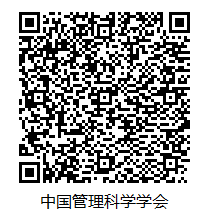 注明：汇款人姓名及联系方式1、银行转账      □开户行：中国工商银行北京紫竹院支行 户  名：中国管理科学学会 账  号：020000 760901 4443101（转账时请注明“2023中国管理科学大会”）2、微信付款      □注明：汇款人姓名及联系方式1、银行转账      □开户行：中国工商银行北京紫竹院支行 户  名：中国管理科学学会 账  号：020000 760901 4443101（转账时请注明“2023中国管理科学大会”）2、微信付款      □注明：汇款人姓名及联系方式发票信息请务必提供以下信息：单位名称：纳税人识别号：地址：                              电话：开户行：                                      开户账号：请务必提供以下信息：单位名称：纳税人识别号：地址：                              电话：开户行：                                      开户账号：请务必提供以下信息：单位名称：纳税人识别号：地址：                              电话：开户行：                                      开户账号：快递发票联系方式单位名称：联系人快递发票联系方式单位地址：手机号码电子发票邮箱：邮箱：邮箱：